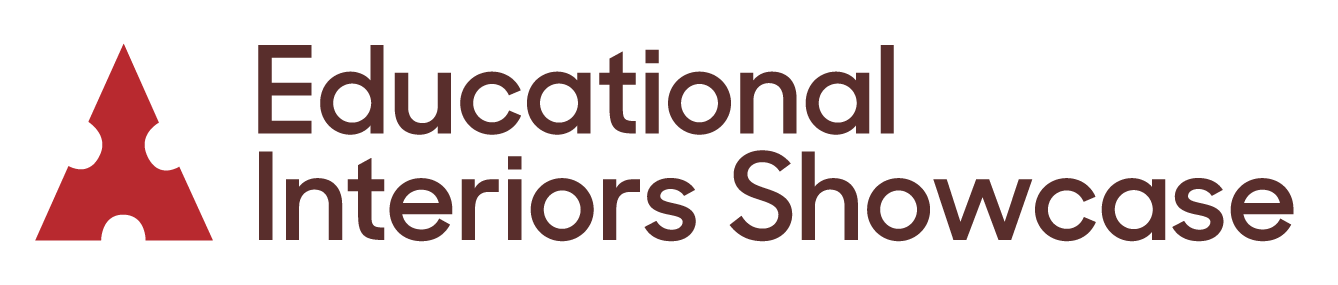 American School & University2020 Manufacturers ListNote: This information is used to compile a directory of manufacturers for the projects published in the Educational Interiors Showcase. Submit one manufacturers list upload for each project.Firm:	Name of Project/City, State:	What products by NATIONAL MANUFACTURERS were selected for this project? (DO NOT include local or regional manufacturers.)Carpet & Flooring	1)	Carpet		2)	Flooring		3)	Physical-Education Flooring	 Construction Materials	4)	Brick/Masonry	 	5)	Cabinets	  	6)	Ceilings		7)	Ceramic Tile	 	8)	Door Hardware	 	9)	Doors	 	10)	Elevators		11)	Insulation	  	12)	Movable Partitions/Walls	  	13)	Paint	 	14)	Plumbing	  	15)	Roofing		16)	Skylights	 	17)	Windows	 Lighting	18)	Indoor Lighting	 	19)	Emergency Lighting	Security/Fire Safety20)	Fire/Life-Safety Systems	 21) 	Security Systems	 	22)	Locks	 23) Card Systems	Furniture	24)	Auditorium/Assembly	 	25)	Cafeteria	  26)	Classroom	  27)	Computer	 28)	Library/Media Center	  	29) 	Lounge	 	30)	Multipurpose Areas	 	31)	Office	  	32)	Residence Hall	 	33)	Science	34) Childcare	 Washroom Equipment/Supplies 35)	Drinking Fountains		    36)	Hand-Drying Equipment	   37)	Washroom Accessories	 38)	Washroom Fixtures	 39)	Washroom/Shower Partitions	 Physical-Education Equipment  40) 	Athletic Equipment	 41)	Bleachers/Grandstands	  42)	Playground Equipment	  43)	Scoreboards/Clocks	 Office Equipment & Systems44)	Computers	  45)	Communications Systems	  46)	Clocks/Time Management	 HVAC/Controls47)	HVAC Units	  48)	HVAC Control Devices	  49)	IAQ Devices	 Miscellaneous50)	ADA/Compliance Equipment	 51)	Chalkboards	 52)	Draperies/Blinds	  53)	Kitchen Equipment	  54)	Laundry Equipment	 55)	Lockers	 56)	Whiteboards/Markerboards57)  Messageboards	  58)	Signage	 59)	Waste Receptacles	 60)	Wire Management	 Other:  	Questions? Please contact Molly Roudebush at 
mroudebush@asumag.comUpload your submission at https://schooldesigns.com/EIS-submission-materials/